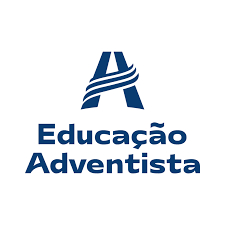 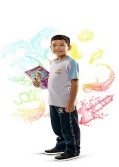 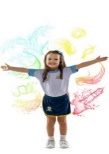 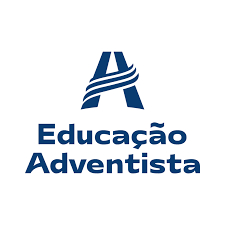 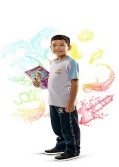 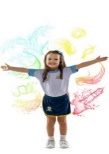                                                                3º ano A                            Horários Zoom e E-class- 15ª Semana 27 a 31/07                                           Horários Zoom e E-Class 16ª Semana 03 a 07/08  Zoom - Horário SegundaTerçaQuartaQuintaSexta9h45 – 10h15         INGLÊS               10h30 – 11h10PORTMAT           PORT10h10-10h40 - MAT10h10-10h40 -HIST/GEO10h50-11h30CAPELA ED.FÍSICA E-Class Ciências MatemáticaArteHistória GeografiaLíng. Port.MatemáticaCiências Líng. Port. Ens. ReligiosoInglêsCiênciasLíngua Port.Zoom-HorárioSegundaTerçaQuartaQuintaSexta9h45 – 10h15INGLÊS10h30 – 11h10PORTMAT           PORT10h10-10h40  MAT10h10-10h40  CIÊNCIAS10h50 -11h30CAPELA       ED.FÍSICA E-Class Ciências MatemáticaMúsicaHistória GeografiaLíng. Port.MatemáticaEnsino Religioso Língua port. InglêsHistóriaGeografiaLíngua Port.